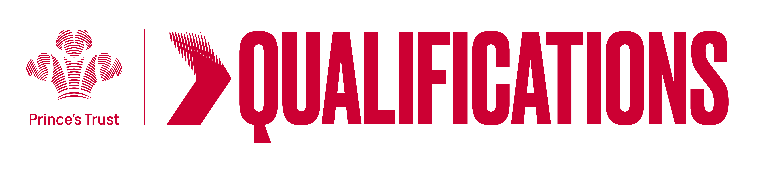 Tracking sheet –	WellbeingBy undertaking this unit learners will become more aware of their own wellbeing and can focus on different aspects to support understanding and techniques to keep it in good condition. Learners will look at their self-esteem and confidence, emotional and physical wellbeing and how to manage situations that may cause stress.  SCQF Level 5Learner name						Centre name			To do this you mustEvidence locationBe able to understand emotional wellbeingBe able to understand emotional wellbeingState what is meant by emotional wellbeingGive examples of factors that can affect mental healthExplain what is meant by resilienceGive examples of ways to develop resilience Be able to understand physical wellbeing Be able to understand physical wellbeingState what is meant by physical wellbeingDescribe how your physical wellbeing can be impacted by your lifestyleIdentify characteristics of healthy relationshipsGive examples of elements of personal hygiene that are important for physical wellbeing Be able to understand how to respond positively to stress Be able to understand how to respond positively to stressState what is meant by stressGive examples of possible causes of stressGive examples of physical and emotional signs of stressIdentify strategies for reducing and managing stress Be able to take action to improve own wellbeing Be able to take action to improve own wellbeingIdentify ways of developing your own self-esteemGive examples of how you could support your own mental healthGive examples of organisations or people who could provide information, advice or support for your wellbeingPlan activities that will support your wellbeingAssessor feedbackAssessor feedbackAssessor declaration I confirm that the details above are correct, that the evidence submitted is the learner’s own work and that the learner meets all the requirements for the unit:Assessor declaration I confirm that the details above are correct, that the evidence submitted is the learner’s own work and that the learner meets all the requirements for the unit:Learner Name                                                                  Assessor Name      Learner Signature                                                            Assessor SignatureDate                                                                                  Date        Learner Name                                                                  Assessor Name      Learner Signature                                                            Assessor SignatureDate                                                                                  Date        